ESTUDIOS PREVIOS  COTIZACIÓN SERVICIOS1. OBJETO DE CONTRATACIÓN:“******” 2. ESTUDIOS ACTUALIZADOS:Los estudios que soportan la presente contratación son completos, definitivos y actualizados a la presente fecha, los mismos que se hallan justificados en el presente documento. 3. RESPONSABLES DE LA CONTRATACIÓN:Los servidores que intervienen en la elaboración, revisión y aprobación del procedimiento de contratación, son:Nota explicativa: Campo “Elaborado por”: En este campo deberá constar el nombre y número de cédula, cargo de la persona que elabora el presente formulario. Campo “Revisado por”: En este campo deberá constar el nombre y número de cédula, cargo, de la persona que ha revisado la información ingresada en el presente formulario.Campo “Aprobado por”: En este campo deberá constar el nombre y número de cédula del funcionario director del área requirente. 4. CÓDIGO CPC Y JUSTIFICACIÓN DE USO: El código CPC seleccionado del Portal Institucional del SERCOP, que se enmarca al objeto de la presente contratación, es el siguiente: Código CPC (nivel 9):  678110012Descripción código CPC (nivel 9): VENTA DE BILLETES DE VIAJE.5. JUSTIFICACIÓN DE USO:El uso del código CPC indicado, se justifica debido a que se ajusta al objeto de contratación. 6. DATOS GENERALES: 6.1. TIPO DE COMPRA: La presente contratación tiene la finalidad de la “****” requeridos por la UEA, de acuerdo con las condiciones de los términos de referencia y necesidades específicas.6.2. MODALIDAD DE CONTRATACIÓN: La presente contratación se realizará a través de la modalidad de cotización bienes / servicios; en consideración del monto y tipo de servicios no normalizados de la contratación para la *******.6.4. JUSTIFICACIÓN DE LA CONTRATACIÓN De conformidad con el Informe de Necesidad que se adjunta.6.5. LOCALIDAD DONDE SE EJECUTARÁ LA CONTRATACIÓN: 6.6. TÉRMINOS DE REREFENCIA / ESPECIFICACIONES TÉCNICASSe adjunta archivo de TÉRMINOS DE REFERENCIA o ESPECIFICACIONES TÉCNICAS (Según corresponda a bienes o servicios).6.7. PLAZO EJECUCIÓN:El plazo de ejecución para el presente contrato será de **** días calendario a partir de xxxxxxxxxxxx; o, hasta cuando se devengue la totalidad del monto del contrato, lo que suceda primero.6.8. VIGENCIA DE LA OFERTA:De conformidad con lo dispuesto en el artículo 30 de la Ley Orgánica del Sistema Nacional de Contratación Pública, las ofertas se entenderán vigentes durante el tiempo que para el efecto prevea el Pliego. De no preverse el plazo de vigencia de la oferta, se entenderá que la oferta está vigente hasta la fecha de celebración del contrato, pudiendo prorrogarse el plazo previsto por disposición de la Entidad Contratante.Para incorporar en el Pliego MFC, se determina la vigencia de la oferta de mínimo noventa (90) días calendario. 6.9. LUGAR DE ENTREGA:Universidad Estatal Amazónica Km. 2. 1/2 vía Puyo a Tena (Paso Lateral), provincia de Pastaza. (Aplica cuando se contempla entrega de bienes)7. TIPO DE ADJUDICACIÓN:La adjudicación para este tipo de procedimiento es parcial/total. 8. PROYECTO DE INVERSIÓN:La presente contratación si/no forma parte de un proyecto de inversión.9. COSTO POR LEVANTAMIENTO DE TEXTOS, REPRODUCCIÓN Y EDICIÓN DEL PLIEGO.SI APLICA: El valor que el adjudicatario deberá pagar a la UEA, por concepto de levantamiento y reproducción de textos, previa suscripción del respectivo contrato será de: ($xx,xx) (valor directamente proporcional a los costos que de manera justificada y razonable sean necesarios para cubrir los gastos incurridos en cada proceso de contratación: se adjuntará los documentos que prueben ese valor)En el caso de que no se haya incurrido en gastos previos para el levantamiento de la etapa preparatoria del proceso de contratación, se establecerá NO APLICA en este numeral.10. PRESUPUESTO REFERENCIAL:El presupuesto referencial de la contratación alcanza la suma de (Valor en letras) XX/100 DÓLARES DE LOS ESTADOS UNIDOS DE AMÉRICA (USD. Valor en números), sin incluir el IVA. El presupuesto referencial para la adquisición del bien o prestación del servicio se obtuvo en base al documento adjunto denominado “INSTRUMENTO DE DETERMINACIÓN DEL PRESUPUESTO REFERENCIAL”. 11. REAJUSTE DE PRECIOS: Se contemplará Reajuste de precios acorde a lo que establece el Art. 281 y 282 del Reglamento General de la LOSNCP.12. FORMA Y CONDICIONES DE PAGO**** Especificar la metodología de pago, ya sea si existe anticipo, contra entrega, por entregas parciales, etc.13. OBLIGACIONES DE LAS PARTES:13.1 OBLIGACIONES DEL CONTRATISTA:Asegurar una correcta y legal ejecución del contrato en los términos establecidos.Cumplir con la legislación ecuatoriana en la materia relacionada con la ejecución del contrato. Garantizar el cumplimiento del porcentaje Valor Agregado Ecuatoriano ofertado.Dar cumplimiento cabal a lo establecido en el pliego de acuerdo con los términos y condiciones de este, y del correspondiente contrato.13.2. OBLIGACIONES DE LA CONTRATANTEDesignar al Administrador del Contrato, quien será el encargado de velar por el oportuno cumplimiento de las obligaciones contractuales y será el responsable de tomar todas las medidas necesarias para su adecuada ejecución, con estricto cumplimiento a lo establecido en los términos de referencia.Cancelar los valores correspondientes, posterior a la presentación de la factura y recepción a conformidad del servicio.Dar solución a las peticiones y problemas que se presentaren en la ejecución del contrato, en el término de 5 días contados a partir de la petición escrita formulada por el contratista.Para el caso de servicios, de ser necesario, previo el trámite legal y administrativo respectivo, celebrar los contratos complementarios en el término de 15 días contados a partir de la decisión de la máxima autoridad.Suscribir el acta entrega recepción definitiva, de los servicios recibidos, siempre que se haya cumplido con lo previsto en la Ley para la entrega recepción; y, en general, cumplir con lo establecido en el contrato.14. MULTASNOTA: 	El porcentaje de la multa lo establece el área requirente, mismo que se lo establecerá sobre el porcentaje de las obligaciones que se encuentren pendientes de ejecutarse.Art. 71 LOSNCP: Las multas se impondrán por retardo en la ejecución de las obligaciones contractuales conforme al cronograma valorado, así como por incumplimientos de las demás obligaciones contractuales, las que se determinarán por cada día de retardo; las multas se calcularán sobre el porcentaje de las obligaciones que se encuentran pendientes de ejecutarse conforme lo establecido en el contrato.(El porcentaje para el cálculo de las multas lo determinará la entidad en función del incumplimiento y de la contratación).Para la aplicación de las multas el administrador de contrato deberá establecerlas acorde a lo que dispone el Art. 292 al 294 del Reglamento General de la LOSNCP.15. GARANTÍAS(Dependiendo del tipo de compra y el monto se considerará las disposiciones de la LOSNCP en sus artículos 74, 75 y 76)METODOLOGÍA DE EVALUACIÓN:EVALUACIÓN:16. ÍNDICES FINANCIEROS (Establecer si se aplica o no)Los índices financieros establecidos por la entidad contratante, no serán causal de rechazo de la oferta, por no ser estos requisitos mínimos de obligatorio cumplimiento.PARÁMETROS DE EVALUACIÓN DE LA OFERTAPRIMERA ETAPA DE EVALUACIÒN (CUMPLE / NO CUMPLE)Evaluación de las ofertas (cumple / no cumple): Los parámetros de calificación propuestos a continuación son las condiciones mínimas que deberá cumplir la oferta.VERIFICACIÓN DE CUMPLIMIENTO DE INTEGRIDAD DE REQUISITOS MÍNIMOS DE LA OFERTA.REQUISITOS MÍNIMOSIntegridad de la OfertaEquipo mínimo (en el caso de aplicar)Personal Técnico Mínimo (en el caso de aplicar)Experiencia Mínima del Personal Técnico (en el caso de aplicar)Experiencia General Experiencia Específica MínimaPatrimonioOtros Parámetros de EvaluaciónCumplimiento de Términos de Referencia Verificación de Habilitación en el SERCOPCertificado/permisosOBSERVACIÓN: Por las inconsistencias entre la herramienta del módulo facilitador MFC y los formularios de los modelos de pliegos SOCE, a parte de los formularios que genere la herramienta MFC, los oferentes deberán presentar el formulario de oferta del anexo del pliego, debidamente suscrito electrónicamente, bajo el sistema firma EC. ver pliego SOCE.17. EQUIPO MÍNIMO (En el caso que aplique)El listado del equipo mínimo detallado por la entidad contratante en el pliego, deberá ser definido en función de su tipología (sin determinación de marcas) y utilizando especificaciones técnicas no direccionadas; no se fijarán condiciones que carezcan de soporte legal o que resultaren excesivas para el tipo de objeto a ejecutar.Se considerará exclusivamente el equipo necesario para que el oferente cumpla con las condiciones establecidas en la adquisición o, preste el servicio y en consecuencia, si fuere del caso, se deberá fundamentar debidamente la necesidad de contar con equipamientos especiales.En todos los casos, se evaluará la disponibilidad del equipo mínimo solicitado, y no su propiedad. En esta lógica, bajo ningún concepto se considerará como criterio de admisibilidad de las ofertas o como parámetro de calificación, el establecimiento de porcentaje alguno de equipo mínimo de propiedad del oferente. La propiedad del equipo no será condición a calificar ni tampoco se construirán parámetros en función de esa condición.Se presentará las matrículas del equipo propuesto por parte de los oferentes, sea que el equipo sea de su propiedad, se ofrezca bajo arriendo o compromiso de arrendamiento, compromiso de compraventa o en general de cualquier forma de disponibilidad.El oferente deberá presentar el siguiente equipo mínimo:El equipo puede ser de propiedad del oferente o hallarse bajo compromiso firme de ser adquirido y/o arrendado. La UEA calificará la disponibilidad inmediata. El equipo mínimo solicitado debe cumplir o superar las características y especificaciones requeridas por la UEA y estar disponible para el inicio de la ejecución contractual.18. PERSONAL TÉCNICO MÍNIMO 19. EXPERIENCIA DEL PERSONAL TÉCNICO MÍNIMOSe deberá considerar el Art. 39 de la Normativa Secundaria del SERCOP que establece:Contrataciones realizadas en circunscripción Territorial Especial Amazónica.- Cuando el lugar donde se va a ejecutar la obra o se destinarán los bienes y servicios objeto de la contratación, pertenezca al ámbito territorial determinado en el artículo 2 de la Ley Orgánica para la Planificación Integral de la Circunscripción Territorial Especial Amazónica, el oferente, de resultar adjudicado deberá garantizar que, para la ejecución del contrato, contará con al menos el 70% de servicios o mano de obra de residentes de esa circunscripción, con excepción de aquellas actividades para las que no exista personal calificado o que el bien sea de imposible manufacturación en ese ámbito geográfico.20. EXPERIENCIA GENERALRegistre:Tipo: Seleccione Experiencia GeneralDescripción: Detalle la experiencia solicitadaExperiencia adquirida en los últimos: 15 añosNúmero de proyectos similares:  INDICAR CANTIDAD DE SER NECESARIO.Valor del monto mínimo: Aplicar la tabla de montos de experiencia, de acuerdo con el presupuesto referencial establecido para la presente contratación.Para determinar el cumplimiento del parámetro, el/la oferente deberá presentar al menos UN (1) contrato o instrumento ejecutado que acredite la experiencia solicitada, tanto en el sector público, como en el privado. El o los contratos o instrumentos que presente el/la oferente, deberán acreditar la experiencia dentro de la temporalidad requerida, y cumplirán el monto mínimo establecido por contrato.Nota: Para avalar el cumplimiento de la experiencia mínima general, los oferentes deberán considerar lo siguiente:- 	Para el caso de contratos/instrumentos emitidos en el sector público: deberá presentarse la correspondiente acta de entrega recepción que permita verificar que el contrato se encuentra ejecutado.-	Para el caso de contratos/instrumentos emitidos en el sector privado: deberá presentarse la correspondiente factura con la retención, que permita verificar la liquidación de los valores ejecutados. Estos podrán ser sujetos de verificación por parte de la UEA.21. EXPERIENCIA ESPECIFICARegistre:Tipo: Seleccione Experiencia EspecíficaDescripción: Detalle la experiencia solicitadaExperiencia adquirida en los últimos: 5 añosNúmero de proyectos similares: INDICAR CANTIDAD DE SER NECESARIO.Valor del monto mínimo: Aplicar la tabla de montos de experiencia, de acuerdo al presupuesto referencial establecido para la presente contratación.Para determinar el cumplimiento del parámetro, el/la oferente deberá presentar al menos UN (1) contrato o instrumento ejecutado que acredite la experiencia solicitada, tanto en el sector público, como en el privado. El o los contratos o instrumentos que presente el/la oferente, deberán acreditar la experiencia dentro de la temporalidad requerida, y cumplirán el monto mínimo establecido por contrato. Nota: Para avalar el cumplimiento de la experiencia mínima específica, los oferentes deberán considerar lo siguiente:- Para el caso de contratos/instrumentos emitidos en el sector público: deberá presentarse la correspondiente acta de entrega recepción que permita verificar que el contrato se encuentra ejecutado.-	Para el caso de contratos/instrumentos emitidos en el sector privado: deberá presentarse la correspondiente factura con la retención, que permita verificar la liquidación de los valores ejecutados. Estos podrán ser sujetos de verificación por parte de la UEA.TABLA PARA EL CÁLCULO DE MONTOS DE LA EXPERIENCIA GENERAL Y ESPECÍFICA, CONFORME EL PRESUPUESTO INICIAL DEL ESTADO 2022.Nota. - En la columna A: “Presupuesto Referencial” se deberá ingresar el monto del presupuesto referencial de la contratación para determinar los montos máximos de experiencia general y específica.22. EQUIPO MÍNIMO:El área requirente verificará la necesidad de incluir o no este formulario en el procedimiento de contratación.El listado del equipo mínimo para la ejecución del servicio será detallado por la entidad contratante en el pliego; deberá ser definido en función de su tipología, funcionalidad o aplicabilidad y utilizando especificaciones técnicas no direccionadas; no se fijarán condiciones que carezcan de soporte legal o que resultaren excesivas para el tipo de trabajos a ejecutar.El oferente deberá presentar el siguiente equipo mínimo:El equipo puede ser de propiedad del oferente o hallarse bajo compromiso firme de ser adquirido y/o arrendado. La UEA verificará la disponibilidad inmediata. El equipo solicitado debe cumplir o superar las características y especificaciones requeridas por la UEA y estar disponible para el inicio de la ejecución contractual.23. OTROS PARÁMETROS DE EVALUACIÓN: 23.1. CUMPLIMIENTO DE LOS TÉRMINOS DE REFERENCIA/ESPECIFICACIONES TÉCNICAS:Para cumplir con este parámetro, los oferentes deberán acogerse a todo lo establecido en los términos de referencia que comprende la metodología de trabajo, los servicios esperados, el plazo y la forma de pago, las obligaciones de la contratante, las obligaciones de la contratista.El cumplimiento de este parámetro se verificará con la presentación del documento Declarativo denominado “CUMPLIMIENTO DE TÉRMINOS DE REFERENCIA / CUMPLIMIENTO DE ESPECIFICACIONES TÉCNICAS”, que forma parte del Formulario de la Oferta, mediante el cual el oferente declara que CONOCE Y ACEPTA todos y cada uno de los Términos de Referencia / Especificaciones técnicas establecidos para el presente procedimiento de contratación; y, se COMPROMETE a CUMPLIRLOS en la ejecución contractual, conforme lo establecido por la UEA.SEGUNDA ETAPA POR EVALUACIÓN POR PUNTAJEBajo la metodología de puntuación, en la cual se aplicará la ponderación como se indica a continuación:24. EVALUACIÓN POR PUNTAJE (85) PUNTOS, DESGLOSADO DE LA SIGUIENTE MANERA:24.1. EXPERIENCIA GENERAL (10 puntos)No se otorgará puntaje a la experiencia general mínima requerida, por ser de cumplimiento obligatorio.En caso de contratos celebrados con el sector público, se deberá presentar actas entrega recepción, y en caso de contratos celebrados con el sector privado, se deberán presentar certificados, mismos que avalen experiencia adicional a los presentados como requisitos mínimos.Se otorgará el máximo puntaje a la o las ofertas que presenten como experiencia general adicional el monto más alto; y, a las demás ofertas se les asignará un puntaje proporcional mediante la aplicación de una regla de tres simple. Para lo cual podrán adjuntar certificados y/o actas de entrega recepción definitiva con instituciones públicas y/o privadas, durante los últimos quince años, que individualmente o sumados acrediten el monto en mención.24.2. EXPERIENCIA ESPECIFICA (10 puntos)**** Se describirá la metodología de valoración de conformidad al requerimiento de la experiencia solicitada.24.3. EXPERIENCIA DEL PERSONAL TÉCNICO (10 puntos)El personal técnico, deberá contar con experiencia comprobable ******24.4. OFERTA ECONÓMICA (55 puntos)Para la valoración de los 55 puntos de la oferta económica se tomarán en cuenta los siguientes parámetros, para ello el oferente deberá presentar una oferta con el desglose de los parámetros a evaluar, en el formato que se detalla a continuación:24.5. EVALUACIÓN POR PUNTAJE (15 PUNTOS)CUADRO DE VERIFICACIÓN DE INTEGRIDAD DE LA OFERTA25. ADMINISTRADOR DEL CONTRATO:Se sugiere designar como administrador del contrato al Sr/a. xxxxxxx, con cargo de xxxxxxxxxxx, servidor de la Dirección de xxxxxxxxxx. quien velará por el cabal y oportuno cumplimiento de todas y cada una de las obligaciones derivadas del contrato. Adoptará las acciones que sean necesarias para evitar retrasos injustificados e impondrá las multas y sanciones a que hubiere lugar, previo informe motivado.     Datos del Administrador del Contrato:Puyo, xx de xxxx de 2024CUADRO DE RESPONSABILIDADNOMBRES Y APELLIDOSCARGOCÉDULA Nro.CÓDIGO DE CERTIFICACIÓN DE OPERADOR SNCPELABORADO POR:REVISADO POR:APROBADO POR:SITIOSPROVINCIACANTÓNUniversidad Estatal AmazónicaPastazaPastaza (Puyo)INDICEMEDIDORSOLICITADO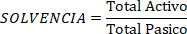 Los factores para su cálculo estarán respaldados en la correspondiente declaración de impuesto a la renta del ejercicio fiscal correspondiente y/o los balances presentados al órgano de control respectivo.Mayor o Igual a 1,0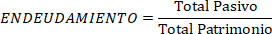 Los factores para su cálculo estarán respaldados en la correspondientedeclaración de impuesto a la renta del ejercicio fiscal correspondiente y/o los balances presentados al órgano de control respectivo.Menor a 1,5EQUIPOS Y/O INSTRUMENTOS:EQUIPOS Y/O INSTRUMENTOS:EQUIPOS Y/O INSTRUMENTOS:EQUIPOS Y/O INSTRUMENTOS:Nombre del EquipoCaracterísticasCantidadRequerimiento para justificar el equipo mínimo (para evaluación)NoFunciónNivel deEstudioTitulaciónAcadémicaCantidad11DESCRIPCIÓNTIEMPONÚMERO DEPROYECTOSMONTO POR CADAPROYECTODESCRIPCIONTIEMPONUMERO DE PROYECTOSMONTO MINIMOEl Oferente podrá acreditar la experiencia general relacionada presentando copias		de	actas de			entrega recepción para el sector público; …….15AÑOSDESCRIPCIONTIEMPONUMERO DE PROYECTOSMONTO MINIMOEl Oferente podrá acreditar experiencia general relacionada presentando copias	de		actas de		entrega recepción para el sector público....5 AÑOSEquipos y/o instrumentosCaracterísticasCantidadPARÁMETROVALORACIÓNExperiencia general10 puntosExperiencia específica10 puntosExperiencia del personal técnico10 puntosOferta económica55 puntosSubtotal85 puntosMYPES y EPS5 puntosMYPES y EPS Participación Local5 puntosVAE5 puntosTOTAL100 puntosPARÁMETROS A EVALUARVALORACIÓNValor AgregadoEl Valor Agregado Ecuatoriano se evaluará sobre un total de 5 puntos, atendiendo un criterio directamente proporcional por el que, el máximo puntaje se otorgará a la oferta que demuestre el mayor porcentaje establecido en el Formulario de la ofertaTogas las micro y pequeñas empresas o actores de la economía popular ysolidariaMicro y pequeñas empresas, o actores del sector de la economía popular y solidaria. Se otorgarán 5 puntosMicro y pequeñas empresas o actores de la economía popular y solidaria y participación localMicro y pequeñas empresas, o actores del sector de la economía popular y solidaria, domiciliados en la localidad. Se otorgarán 5 puntos.PARÁMETROCUMPLE / NO CUMPLEOBSERVACIONESIntegridad de la OfertaPersonal Técnico Mínimo ClaveExperiencia Mínima Personal Técnico ClaveExperiencia General MínimaExperiencia Específica MínimaOtros parámetrosEquipo e instrumentos disponiblesNOMBRES Y APELLIDOS:CARGO QUE OCUPA:CORREO ELECTRÓNICO:CÓDIGO DE CERTIFICACIÓN DE OPERADOR SNCPCELULAR:09xxxxxxxNOMBRES Y APELLIDOSCARGORegistro de Certificación de Operador del SNCPFIRMAAVALADO POR:REVISADO POR:ELABORADOPOR: